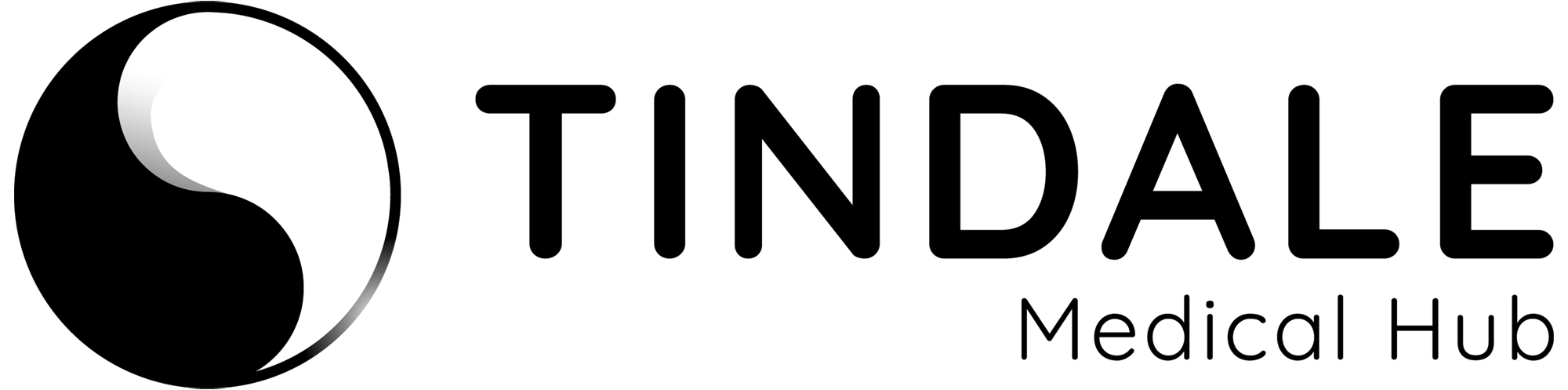 PERSONAL DETAILS INFORMATION SHEETPlease fill in all relevant details as listed below (where applicable) and provide to our Receptionist once completed.Please present Medicare card and any other concession cards to our receptionist.PERSONAL DETAILS INFORMATION SHEETPlease fill in all relevant details as listed below (where applicable) and provide to our Receptionist once completed.Please present Medicare card and any other concession cards to our receptionist.PERSONAL DETAILS INFORMATION SHEETPlease fill in all relevant details as listed below (where applicable) and provide to our Receptionist once completed.Please present Medicare card and any other concession cards to our receptionist.PERSONAL DETAILS INFORMATION SHEETPlease fill in all relevant details as listed below (where applicable) and provide to our Receptionist once completed.Please present Medicare card and any other concession cards to our receptionist.PERSONAL DETAILS INFORMATION SHEETPlease fill in all relevant details as listed below (where applicable) and provide to our Receptionist once completed.Please present Medicare card and any other concession cards to our receptionist.PERSONAL DETAILS INFORMATION SHEETPlease fill in all relevant details as listed below (where applicable) and provide to our Receptionist once completed.Please present Medicare card and any other concession cards to our receptionist.Surname:Surname:Surname:Given Names:Given Names:Given Names:Date of Birth:Title:     Mr.                 Mrs.                Ms.     Master.           Miss.Title:     Mr.                 Mrs.                Ms.     Master.           Miss.Title:     Mr.                 Mrs.                Ms.     Master.           Miss.Title:     Mr.                 Mrs.                Ms.     Master.           Miss.Gender Assigned at Birth:
  Female  MaleDate of Birth:Pronouns:Pronouns:Pronouns:Pronouns:Gender Self Identification:Street Address:                              
Suburb:                                                                                                                                                                            Postcode:Street Address:                              
Suburb:                                                                                                                                                                            Postcode:Street Address:                              
Suburb:                                                                                                                                                                            Postcode:Street Address:                              
Suburb:                                                                                                                                                                            Postcode:Street Address:                              
Suburb:                                                                                                                                                                            Postcode:Street Address:                              
Suburb:                                                                                                                                                                            Postcode:Mobile Phone:Mobile Phone:Mobile Phone:Mobile Phone:Home Phone:Home Phone:Mobile Phone:Mobile Phone:Mobile Phone:Mobile Phone:Work Phone:Work Phone:Email:Email:Email:Email:Email:Email:Medicare No:Exp. Date:Reference No:Medicare No:Exp. Date:Reference No:DVA   Number:  Type of Card.Exp. Date:DVA   Number:  Type of Card.Exp. Date:Pension/Healthcare  Card No: Exp. Date:Pension/Healthcare  Card No: Exp. Date:Medicare No:Exp. Date:Reference No:Medicare No:Exp. Date:Reference No:DVA   Number:  Type of Card.Exp. Date:DVA   Number:  Type of Card.Exp. Date:Health Fund Name:Health Fund Name:Ethnicity/ Country of Origin: Ethnicity/ Country of Origin: Ethnicity/ Country of Origin: Ethnicity/ Country of Origin: Ethnicity/ Country of Origin: Ethnicity/ Country of Origin: To assist with health initiatives - are you Aboriginal or Torres Strait Islander? Yes	- Aboriginal      Yes - Torres Strait Islander	 Yes	- Aboriginal & Torres Strait Islander       NoIf Yes, are you registered for:  CTG  Yes   NoTo assist with health initiatives - are you Aboriginal or Torres Strait Islander? Yes	- Aboriginal      Yes - Torres Strait Islander	 Yes	- Aboriginal & Torres Strait Islander       NoIf Yes, are you registered for:  CTG  Yes   NoTo assist with health initiatives - are you Aboriginal or Torres Strait Islander? Yes	- Aboriginal      Yes - Torres Strait Islander	 Yes	- Aboriginal & Torres Strait Islander       NoIf Yes, are you registered for:  CTG  Yes   NoTo assist with health initiatives - are you Aboriginal or Torres Strait Islander? Yes	- Aboriginal      Yes - Torres Strait Islander	 Yes	- Aboriginal & Torres Strait Islander       NoIf Yes, are you registered for:  CTG  Yes   NoTo assist with health initiatives - are you Aboriginal or Torres Strait Islander? Yes	- Aboriginal      Yes - Torres Strait Islander	 Yes	- Aboriginal & Torres Strait Islander       NoIf Yes, are you registered for:  CTG  Yes   NoTo assist with health initiatives - are you Aboriginal or Torres Strait Islander? Yes	- Aboriginal      Yes - Torres Strait Islander	 Yes	- Aboriginal & Torres Strait Islander       NoIf Yes, are you registered for:  CTG  Yes   NoNext of KinNext of KinNext of KinNext of KinNext of KinNext of KinName:Name:Name:Name:Name:Name:Relationship:                                                                                                          Telephone:                   Relationship:                                                                                                          Telephone:                   Relationship:                                                                                                          Telephone:                   Relationship:                                                                                                          Telephone:                   Relationship:                                                                                                          Telephone:                   Relationship:                                                                                                          Telephone:                                                                                            Emergency Contact (Tick if as same above)                                                                          Emergency Contact (Tick if as same above)                                                                          Emergency Contact (Tick if as same above)                                                                          Emergency Contact (Tick if as same above)                                                                          Emergency Contact (Tick if as same above)                                                                          Emergency Contact (Tick if as same above) Name:Name:Name:Name:Name:Name:Relationship:                                                                                                         Telephone:Relationship:                                                                                                         Telephone:Relationship:                                                                                                         Telephone:Relationship:                                                                                                         Telephone:Relationship:                                                                                                         Telephone:Relationship:                                                                                                         Telephone:How did you hear about us?How did you hear about us?How did you hear about us?How did you hear about us?How did you hear about us?How did you hear about us?Internet Search         Family & Friends          Advertising            Other   _________                              _Confidentiality & Privacy Tindale Medical Hub maintains all medical records under strict confidentiality in accordance with the Commonwealth Privacy Legislation. For more information regarding our privacy policy which includes collection of and management of your personal health information, please obtain a copy from the reception desk.You have the right to deal with us anonymously or under a pseudonym unless it is impracticable for us to do so or unless we are required or authorised by law to only deal with identified individuals. Please speak to the reception staff if you wish to take this option.I consent to be contacted via the following for test results, appointment confirmations, practice updates and health information.                                                    SMS    Yes           No                                    Telephone    Yes          No                        Email:   Yes          No I agree to my health record being reviewed as a part of quality improvement activities at this practice        Yes	      No	Signature…………………………………………………………….               Date…………………………Internet Search         Family & Friends          Advertising            Other   _________                              _Confidentiality & Privacy Tindale Medical Hub maintains all medical records under strict confidentiality in accordance with the Commonwealth Privacy Legislation. For more information regarding our privacy policy which includes collection of and management of your personal health information, please obtain a copy from the reception desk.You have the right to deal with us anonymously or under a pseudonym unless it is impracticable for us to do so or unless we are required or authorised by law to only deal with identified individuals. Please speak to the reception staff if you wish to take this option.I consent to be contacted via the following for test results, appointment confirmations, practice updates and health information.                                                    SMS    Yes           No                                    Telephone    Yes          No                        Email:   Yes          No I agree to my health record being reviewed as a part of quality improvement activities at this practice        Yes	      No	Signature…………………………………………………………….               Date…………………………Internet Search         Family & Friends          Advertising            Other   _________                              _Confidentiality & Privacy Tindale Medical Hub maintains all medical records under strict confidentiality in accordance with the Commonwealth Privacy Legislation. For more information regarding our privacy policy which includes collection of and management of your personal health information, please obtain a copy from the reception desk.You have the right to deal with us anonymously or under a pseudonym unless it is impracticable for us to do so or unless we are required or authorised by law to only deal with identified individuals. Please speak to the reception staff if you wish to take this option.I consent to be contacted via the following for test results, appointment confirmations, practice updates and health information.                                                    SMS    Yes           No                                    Telephone    Yes          No                        Email:   Yes          No I agree to my health record being reviewed as a part of quality improvement activities at this practice        Yes	      No	Signature…………………………………………………………….               Date…………………………Internet Search         Family & Friends          Advertising            Other   _________                              _Confidentiality & Privacy Tindale Medical Hub maintains all medical records under strict confidentiality in accordance with the Commonwealth Privacy Legislation. For more information regarding our privacy policy which includes collection of and management of your personal health information, please obtain a copy from the reception desk.You have the right to deal with us anonymously or under a pseudonym unless it is impracticable for us to do so or unless we are required or authorised by law to only deal with identified individuals. Please speak to the reception staff if you wish to take this option.I consent to be contacted via the following for test results, appointment confirmations, practice updates and health information.                                                    SMS    Yes           No                                    Telephone    Yes          No                        Email:   Yes          No I agree to my health record being reviewed as a part of quality improvement activities at this practice        Yes	      No	Signature…………………………………………………………….               Date…………………………Internet Search         Family & Friends          Advertising            Other   _________                              _Confidentiality & Privacy Tindale Medical Hub maintains all medical records under strict confidentiality in accordance with the Commonwealth Privacy Legislation. For more information regarding our privacy policy which includes collection of and management of your personal health information, please obtain a copy from the reception desk.You have the right to deal with us anonymously or under a pseudonym unless it is impracticable for us to do so or unless we are required or authorised by law to only deal with identified individuals. Please speak to the reception staff if you wish to take this option.I consent to be contacted via the following for test results, appointment confirmations, practice updates and health information.                                                    SMS    Yes           No                                    Telephone    Yes          No                        Email:   Yes          No I agree to my health record being reviewed as a part of quality improvement activities at this practice        Yes	      No	Signature…………………………………………………………….               Date…………………………Internet Search         Family & Friends          Advertising            Other   _________                              _Confidentiality & Privacy Tindale Medical Hub maintains all medical records under strict confidentiality in accordance with the Commonwealth Privacy Legislation. For more information regarding our privacy policy which includes collection of and management of your personal health information, please obtain a copy from the reception desk.You have the right to deal with us anonymously or under a pseudonym unless it is impracticable for us to do so or unless we are required or authorised by law to only deal with identified individuals. Please speak to the reception staff if you wish to take this option.I consent to be contacted via the following for test results, appointment confirmations, practice updates and health information.                                                    SMS    Yes           No                                    Telephone    Yes          No                        Email:   Yes          No I agree to my health record being reviewed as a part of quality improvement activities at this practice        Yes	      No	Signature…………………………………………………………….               Date…………………………